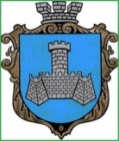 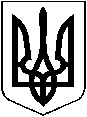 УКРАЇНАХМІЛЬНИЦЬКА МІСЬКА РАДАВІННИЦЬКОЇ ОБЛАСТІВИКОНАВЧИЙ КОМІТЕТРІШЕННЯ“26”  січня   2024 р.	                                                                                        №42                                                            Про звільнення гр. Ч. А.Ю.,К. С.А. від оплати за харчування дітей  у Закладі дошкільної освіти №1(ясла-садок) «Пролісок»  м. Хмільника            Розглянувши клопотання начальника Управління освіти, молоді та спорту Хмільницької міської ради Віталія ОЛІХА  від 15.01.2024 року № 01-15/39 про звільнення гр. Ч.  А. Ю., місце проживання: м. Хмільник, вулиця …, яка має статус члена сім’ї загиблого (померлого) Захисника України, від оплати за харчування в  Закладі дошкільної освіти №1 (ясла-садок) «Пролісок» м. Хмільника її доньки Ч. М.  О.,  20___ р.н., та  гр. К. С. А., місце проживання: м. Хмільник, вулиця……,   яка має статус члена сім’ї загиблого (померлого) Захисника України, від оплати за харчування в  Закладі дошкільної освіти №1 (ясла-садок) «Пролісок»                                             м. Хмільника її сина  К. Є. О.,  20____р.н., відповідно до відповідно до комплексної  Програми підтримки Захисників і Захисниць України та членів їх сімей у Хмільницькій міській ТГ на 2024 -2028рр., затвердженої рішенням 45 сесії Хмільницької міської ради  8 скликання  від 28.07.2023р. №1925 (зі змінами), п.4.1  Додатка 6 Порядку  використання коштів  місцевого бюджету, передбачених на фінансування заходів  комплексної Програми підтримки Захисників і Захисниць  України та членів їх сімей  у Хмільницькій міській ТГ на 2024 -2028рр. згідно пунктів 5.1- 5.4  частини  V «Надання освітніх послуг  та відповідних пільг» розділу 7 « Напрями діяльності та заходи програми»,  затвердженого рішенням  48 сесії  Хмільницької  міської ради   8 скликання  від 06.10.2023 року № 2069  (зі змінами)  та п.7 Додатка до рішення 59 сесії міської ради 7 скликання від 14 січня 2019 року №1885   «Про затвердження Порядку організації харчування в закладах освіти Хмільницької міської територіальної громади у новій редакції» (зі змінами), керуючись ст. 5 Закону України «Про охорону дитинства», ст.32, ст.34, ст.59 Закону України «Про місцеве самоврядування в Україні», виконком Хмільницької  міської ради                                                          В И Р І Ш И В :Звільнити гр. Ч. А. Ю., члена сім’ї загиблого (померлого) Захисника України, від оплати за харчування її доньки Ч. М. О.,  20____р.н., у Закладі дошкільної освіти №1 (ясла-садок) «Пролісок» м. Хмільника  на 100 відсотків від встановленої батьківської плати   з 10 січня  2024 року  по 31 грудня 2024 року.Звільнити гр. К. С.  А., члена сім’ї загиблого (померлого) Захисника України, від оплати за харчування її сина К. Є. О.,  20____ р.н., у Закладі дошкільної освіти №1 (ясла-садок) «Пролісок» м. Хмільника  на 100 відсотків від встановленої батьківської плати   з 15 січня 2024 року  по 31 грудня 2024 року.3 . Контроль за виконанням цього рішення покласти на заступника міського голови з питань діяльності виконавчих органів міської ради  (Андрій СТАШКО),  супровід виконання доручити Управлінню освіти, молоді та спорту Хмільницької міської ради (Віталій ОЛІХ).    Міський голова                                                         Микола ЮРЧИШИН